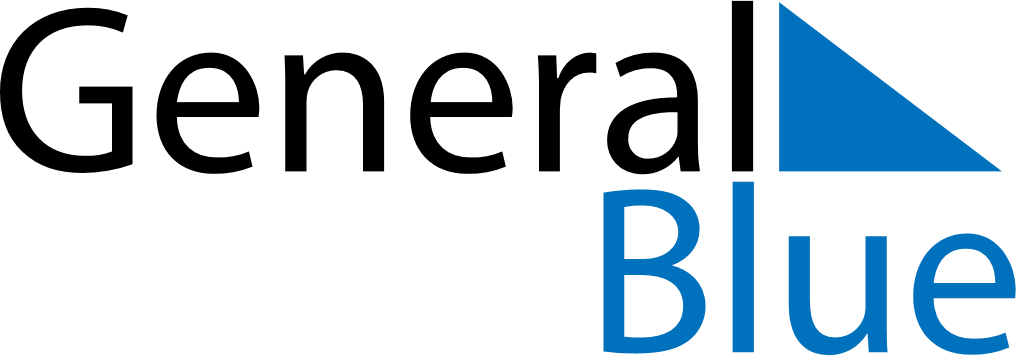 October 2028October 2028October 2028October 2028San MarinoSan MarinoSan MarinoSundayMondayTuesdayWednesdayThursdayFridayFridaySaturday12345667Cerimonia di investitura dei Capitani Reggenti8910111213131415161718192020212223242526272728293031